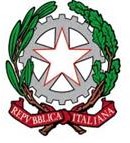 UNIONE EUROPEAPOR CAMPANIA FESR 2014 – 2020ASSE PRIORITARIO 3 “COMPETITIVITA’ DEL SISTEMA PRODUTTIVO”OBIETTIVO SPECIFICO 3.3“Consolidamento, modernizzazione e diversificazione dei sistemi produttivi territoriali”AZIONE 3.3.2"SUPPORTO ALLO SVILUPPO DI PRODOTTI E SERVIZI COMPLEMENTARI ALLA VALORIZZAZIONE DI IDENTIFICATI ATTRATTORI CULTURALI E NATURALI DEL TERRITORIO, ANCHE ATTRAVERSO L’INTEGRAZIONE TRA IMPRESE DELLE FILIERE CULTURALI, TURISTICHE, SPORTIVE, CREATIVE E DELLO SPETTACOLO, E DELLE FILIERE DEI PRODOTTI TRADIZIONALI E TIPICI"Delibera della Giunta Regionale della Campania n. 308 del 9/7/2019AVVISO PUBBLICOper la concessione di incentivi a sostegno delle produzioni di serie televisive e cinematograficheAllegato 6 – Dichiarazione possesso requisiti ammissibilitàDichiarazione possesso requisiti ammissibilitàSpett.leRegione CampaniaDirezione Politiche Culturali e Turismo UOD Promozione e Valorizzazione della attività artistiche e culturaliVia Marina 19 C (ex Palazzo Armieri) 80133 Napoli………………………………….…………………… (……….) in via ……………………………………………………………… n	, CF……………………………………………………in qualità di1  ……………………..……………………………………… di	forma giuridica……………………………………………………, con sede legale in …………………………………………………… Prov	CAP…….. in via/Piazza …………………………………………………… n. ………, P.IVA …………………………………………………………Telefono  ……………………………………………………, indirizzo PEC	e-mail ……………………………………………………consapevole della responsabilità penale in cui incorre in caso di dichiarazioni mendaci, ai sensi e per gli effetti dell’art. 46, 47 e 76 del decreto del Presidente della Repubblica 28/12/2000, n. 445, nonché degli altri effetti previsti dall’art. 75 del medesimo DPR.in relazione alla domanda di finanziamento da presentare a valere sull’“Avviso Pubblico per la concessione di incentivi a sostegno delle produzioni di serie televisive e cinematografiche” finanziato dall’Azione 3.3.2 "Supporto allo sviluppo di prodotti e servizi complementari alla valorizzazione di identificati attrattori culturali e naturali del territorio, anche attraverso l’integrazione tra imprese delle filiere culturali, turistiche, sportive, creative e dello spettacolo, e delle filiere dei prodotti tradizionali e tipici” dell'Asse III del POR Campania FESR 2014-2020”, approvato con Decreto n. …….. del	,di essere in possesso della Partita IVA;DICHIARAoperare nel settore di “Attività di produzione cinematografica, di video e di programmi televisivi” (codice ATECO 2007 J 59.11, o la classificazione equivalente NACE Rev. 259.11 se i proponenti hanno sede in altri Paesi dell’UE). La verifica dell’appartenenza del richiedente al codice ISTAT ammissibile avverrà mediante visura camerale, per soggetti iscritti al Registro Imprese, dichiarazione di inizio attività ai fini IVA per i lavoratori autonomi o altra documentazione probante;di essere produttore indipendente2;di essere produttore unico o coproduttore dell’opera audiovisiva presentata o avere un contratto di produzione esecutiva con la società di produzione dell’opera audiovisiva. I soggetti che siano coproduttori o produttori esecutivi, dovranno allegare i relativi contratti, attestanti il ruolo ricoperto nell’ambito del progetto candidato, e la legittimità a presentare la domanda. Nel caso di opere prodotteLegale rappresentante o procuratore speciale (in quest’ultimo caso allegare la procura o copia autentica della stessa).Per «produttore indipendente» si intende “l’operatore della comunicazione europeo, di cui all’articolo 2, comma 1, lettera p) del decreto legislativo 31 luglio 2005, n. 177, recante “Testo Unico dei Servizi di Media Audiovisivi e radiofonici”, e successive modificazioni, che svolge attività di produzioni audiovisive e che non è controllato da, ovvero collegato a, fornitori di servizi media audiovisivi soggetti alla giurisdizione italiana e, alternativamente:per un periodo di tre anni non destina più del 90 per cento della propria produzione ad un solo fornitore di servizi media audiovisivi; ovveroè titolare di diritti secondari.”da più soggetti (coproduttori e/o produttori esecutivi) la domanda di contributo dovrà essere presentata da un unico soggetto tra questi;di trovarsi nel pieno e libero esercizio dei propri diritti, non essendo in stato di scioglimento o liquidazione e non essendo sottoposti a procedure di fallimento, liquidazione coatta amministrativa e amministrazione controllata;di essere in regola con le norme dell’ordinamento giuridico italiano in materia previdenziale, assistenziale ed assicurativa (nei confronti di INPS, INAIL, Casse di Previdenza dei professionisti), di sicurezza sui luoghi di lavoro, di contratti collettivi di lavoro, di inserimento dei disabili, di pari opportunità tra uomo e donna, edilizia, urbanistica e di tutela ambientale;che in riferimento a legali rappresentanti, amministratori (con o senza poteri di rappresentanza), soci e tutti i soggetti indicati all’art. 85 del D. Lgs. 06/09/2011, n. 159 non sussistono cause di divieto, di decadenza, di sospensione previste dall'art. 67 del medesimo D. Lgs. n. 159/2011 (c.d. Codice delle leggi antimafia e delle misure di prevenzione) che non consentano la concessione delle agevolazioni;di non essere stato destinatario, nei 3 anni precedenti alla data di pubblicazione dell’Avviso, di procedimenti amministrativi connessi ad atti di revoca per violazione del divieto di distrazione dei beni, di mantenimento dell’unità produttiva localizzata in Campania, per accertata grave negligenza nella realizzazione dell’investimento e/o nel mancato raggiungimento degli obiettivi prefissati dall’iniziativa, per carenza dei requisiti essenziali, per irregolarità della documentazione prodotta, comunque imputabile al soggetto beneficiario, e non sanabile, oltre che nel caso di indebita percezione, accertata con provvedimento giudiziale, e, in caso di aiuti rimborsabili, per mancato rispetto del piano di rientro;di non essere stato condannato con sentenza passata in giudicato o non essere stato destinatario di decreto penale di condanna divenuto irrevocabile o sentenza di applicazione della pena su richiesta, ai sensi dell’art. 444 c.p.p., per reati gravi in danno dello Stato o della Comunità che incidono sulla moralità professionale del legale rappresentante;di non essere stati destinatari di provvedimenti di concessione di contributi da parte della Regione Campania finalizzati alla realizzazione del medesimo progetto di investimento.DICHIARA, altresì, diessere informata/o che i dati personali saranno trattati in modo lecito e secondo correttezza, nel rispetto del Decreto legislativo 30 giugno 2003, n. 196 "Codice in materia di protezione dei dati personali", nonché del Regolamento Generale sulla Protezione dei Dati Personali n. 679 del 27 aprile 2016, anche con l'ausilio di mezzi elettronici e comunque automatizzati.Luogo e dataFirmall/La	sottoscritto/a…………………………………………………………………………….,nato/aa……………………………………………………(…………),	il	………………………………………residentea